Infrastructure Bill Gives $40B To States For BroadbandStates and territories would receive about $40 billion to expand broadband under the infrastructure bill before the Senate, with $14 billion set aside for enhancing the Emergency Broadband Benefits initiative. The state funding would be aimed at regions where high-speed access is unavailable or inadequate.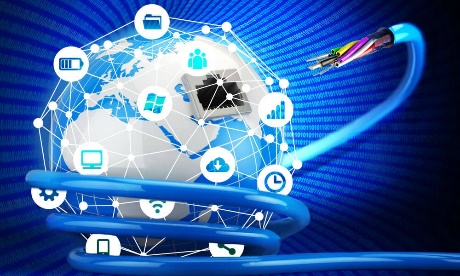 FierceTelecom 8.2.21https://www.fiercetelecom.com/regulatory/here-s-what-u-s-infrastructure-bill-has-store-for-broadbandImage credit:https://www.bing.com/images/search?view=detailV2&ccid=HdmwKoQa&id=3F73FDE7C510DF2A6D4943B3B0D17FD682B78E43&thid=OIP.HdmwKoQac5-JPIJ3WsPFFgHaEc&mediaurl=https%3a%2f%2fumaizi.com%2fwp-content%2fuploads%2f2019%2f06%2fBroadband-Technology.jpg&cdnurl=https%3a%2f%2fth.bing.com%2fth%2fid%2fR.1dd9b02a841a739f893c82775ac3c516%3frik%3dQ463gtZ%252f0bCzQw%26pid%3dImgRaw%26r%3d0&exph=600&expw=1000&q=BROADBAND&simid=608014674566382771&FORM=IRPRST&ck=0AA26DCD78934C34C12D6C3391828802&selectedIndex=6&ajaxhist=0&ajaxserp=0